Veiledning for gjennomføring av flervalgsprøvene i Fronter våren 2014Begge flervalgsprøvene (én for språk og én for kultur) er åpne i Fronter f.o.m. mandag 28. april kl. 09:00 t.o.m. fredag 2. mai kl. 15:00. Du kan avlegge prøvene når du vil innenfor dette tidsrommet, men husk å starte i god tid før fristen, for prøvene stenger kl. 15:00 den 2. mai.De to prøvene er separate, så du kan avlegge dem i den rekkefølgen du vil, og du trenger ikke å avlegge dem samtidig så lenge du fullfører begge prøvene innenfor det angitte tidsrommet. Hver av prøvene gir deg et utvalg på 15 spørsmål. Hvert spørsmål har tre svaralternativer, hvorav kun ett er riktig. Fra du har aktivert prøven, har du 20 minutter på deg. Du kan kun besvare hver av prøvene én gang. Slik gjennomfører du prøven:Gå til Fronter-rommet til EXFAC03-AAS for våren 2014, som heter EXFAC03-AAS - Fellesrom 2014-vår.Klikk deg inn i mappen som heter ”Flervalgsprøver” i venstremenyen inne i Fronter-rommet. Der vil du finne begge prøvene: ”Flervalgsprøve i kultur våren 2014” og ”Flervalgsprøve i språk våren 2014”. De to prøvene må avlegges hver for seg, så den videre prosessen må du gjenta for begge prøvene.  Trykk på prøven. På siden du nå kommer til, må du bekrefte at du ønsker å starte prøven ved å trykke på: 

Fra du har trykket på ”Gå til prøven”, har du 20 minutter på deg til å besvare prøven, og du kan ikke ombestemme deg når du først har aktivert den.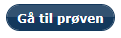 Velg ett svaralternativ for hvert av de 15 spørsmålene du får oppgitt. Nederst på siden vil du til enhver tid se hvor lang tid du har brukt: 
Når du først har startet prøven, kan du ikke avbryte den, men du kan endre svarene dine underveis dersom du har tid til det.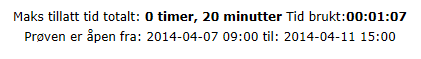 Når du er ferdig, må du trykke på ”Send svar” nederst til høyre:
 
Du vil da komme til en side hvor du kan se resultatene dine, og i et pop-up vindu vil du få en bekreftelse på at du har besvart prøven: 
 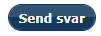 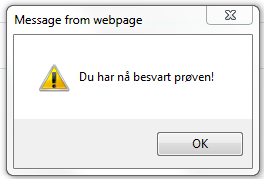 Trykk på ”Tilbake” nederst til høyre for å avslutte og gå ut av prøven:
 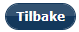 Gjenta punkt 3-6 for den andre prøven.Resultatet av prøven:Etter at du har trykket på ”Send svar” og kommet til resultatsiden, vil du få opp en oversikt over de 15 spørsmålene du har besvart. Det riktige svaralternativet er uthevet med grønn skrift, og i klammeformen til venstre for dette svaret vil du se at riktig svar gir 1 poeng. Dine svar er angitt med markert sirkel (til venstre for det svaret du har avgitt). 
Nederst vil du finne din samlede poengsum (= antall riktige svar).For å bestå prøvene og kvalifisere deg til eksamen, må du ha minst 10 av 15 riktige svar på begge prøvene. Dersom du ikke består en eller begge av prøvene, får du ett nytt forsøk i uke 19. 